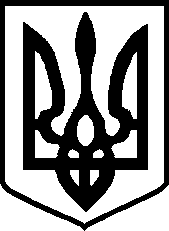 УКРАЇНАЧЕРНІГІВСЬКА МІСЬКА РАДА ВИКОНАВЧИЙ КОМІТЕТР І Ш Е Н Н Я 	 20	року	м. Чернігів	№  	Про внесення змін до Програмикомп’ютеризації закладів та установосвіти міста Чернігова на 2016-2020 роки 	Відповідно до статті 27 Закону України “Про місцеве самоврядування в Україні”, Законів України “Про освіту”, “Про загальну середню освіту”, “Про дошкільну освіту”, “Про позашкільну освіту”, “Про Національну програму інформатизації”, керуючись Указом Президента України від 25.06.2013 року №344/2013 “Про Національну стратегію розвитку освіти в Україні на період до 2021 року” та враховуючи необхідність оснащення закладів та установ освіти міста Чернігова сучасною комп'ютерною технікою, впровадження сучасних технологій, виконавчий комітет міської ради вирішив:1. Погодити зміни до Програми комп’ютеризації закладів та установ освіти міста Чернігова на 2016-2020 роки (далі – Програма), що додаються.2. Управлінню освіти Чернігівської міської ради (Білогура В.О.) внести зміни до Програми на розгляд та затвердження Чернігівською міською радою.3. Контроль за виконанням цього рішення покласти на заступника міського голови Хоніч О. П.Міський голова								В.А. АтрошенкоСекретар міської ради							М.П. Черненок